Здравствуйте,  дорогие читатели!Сегодня вышел наш первый  номер газеты «Школьные новости».Школьная жизнь очень интересна и разнообразна, поэтому  мы, коллектив пресс центра «Школьная жизнь» решили, что в нашей школе нужно создать свою газету. В ней мы хотим писать о  том, что происходит в нашей школе. Ведь здесь мы не только учимся, но и участвуем в различных конкурсах, ездим на соревнования, проводим праздники. Школа – это вся наша жизнь.Хочется надеяться, что наш первый номер Вам понравится!с 17 по 30 января  2017г., в спортивном зале МБОУ СОШ № 7 г. Невинномысска были проведены соревнования«…Физическое воспитание – это то, что обеспечивает здоровье и доставляет радость».  КрэттенСпорт, представляющий главный источник силы и здоровья, развивает смелость, решительность, прививает чувство коллективизма, дисциплины, а главное – волю к достижению цели.
       28.01.2017г. в школе проведены соревнования «Весёлые старты» среди учащихся 1-4 – х классов. Программа соревнований была довольно насыщенной. Первым заданием было представление команд. Оно было задорным и рифмованным. Командам были предложены занимательные, иногда очень непростые конкурсы с бегом, прыжками, ползанием и кувырками, где нужно было проявить меткость и сообразительность, а также свои спортивные, умственные способности и навыки. Все этапы этого увлекательного соревнования проходили в напряженной борьбе. Болельщики и зрители следили за ходом событий и очень переживали. Спортивный задор и желание добиться победы для своей команды захватывали соревнующихся настолько, что они не замечали происходящего вокруг. Все старались изо всех сил прийти к финишу первыми. Соревнования стали настоящим праздником спорта, здоровья и юности! Участвуя в «Веселых стартах», ребята почувствовали себя большой единой семьей! Все команды были награждены Почетными грамотами, отличным зарядом бодрости и получили море положительных эмоций. Мы поздравляем команды победителей соревнований с прекрасным результатом и желаем дальнейших успехов в спорте!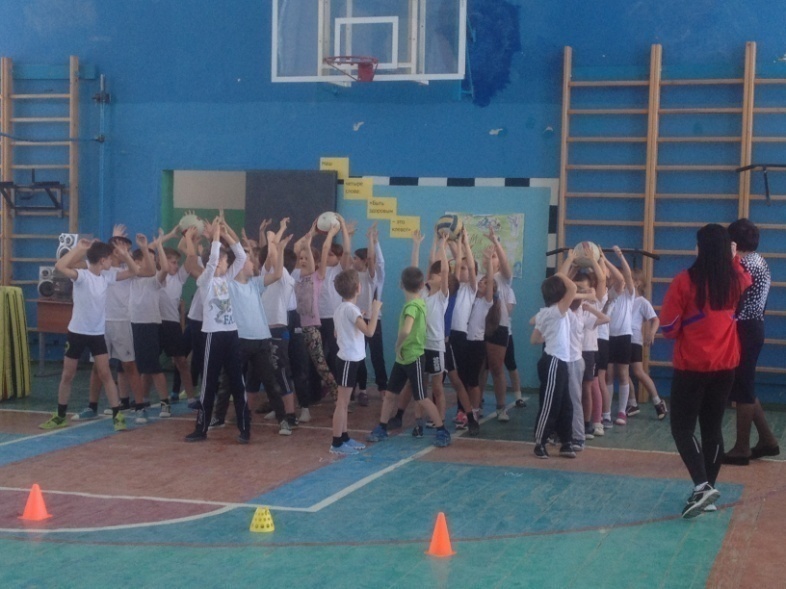 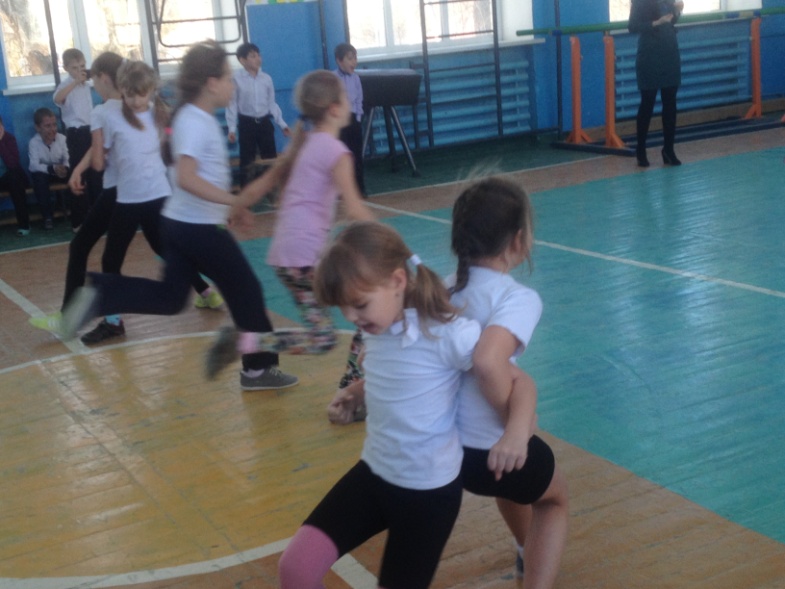 По результатам соревнований:  I место–4 класс                        II место–3 класс III место-2 класс                       IV место-1 классТак держать!!!Для учащихся 5-9 классов в нашей школе  проведены соревнования по мини – футболу  Футбольные игры открыли команды учащихся 5-7 классов  и проходили в спортивном зале школы  по следующему графику:5-6 классы 23.01.2017г. ;6-7 классы 24.01.2017г.;        5-7 классы 25.01.2017г.;Ребята играли  с большим желанием, азартом и энтузиазмом, многие из них впервые принимали участие в футбольном турнире. Классные руководители и учащиеся являлись зрителями футбольных баталий,  поддерживали  и очень эмоционально "болели" за свои команды.Мини-футбол — командный вид спорта, и результат участия в соревнованиях есть итог коллективных усилий членов команды. Все футболисты были подготовлены к соревновательной борьбе и показали бойцовские качества. Каждая игра была волнующая, ребята старались не допускать ошибок, применяя мощные и точные передачи, обманные ходы.Команды учащихся   5 – 7 классов были награждены грамотами и показали следующие результаты:I место – 6 класс    IIместо – 7 класс         III место – 5 классЖелаем ребятам успеха и спортивной  удачи!Продолжили соревнования по мини – футболу команды 8-9 классов.Турнир начался с торжественного построения. Игра была не менее напряженной но, тем не менее футболисты  8 класса в нелегкой борьбе не уступили «Пальму» первенства команде 9 класса.В результате обе команды   сыграли в ничью и поделили  I почётное  место Команды-участницы были награждены грамотами. Лучшими бомбардирами всего турнира были признаны: Иващенко Илья , Ененко Роман, Фёдоров Сергей, Гальцев Владимир.Участникам соревнований  желаем  крепкого здоровья, бодрости, настойчивости в достижении поставленных целей и новых спортивных побед.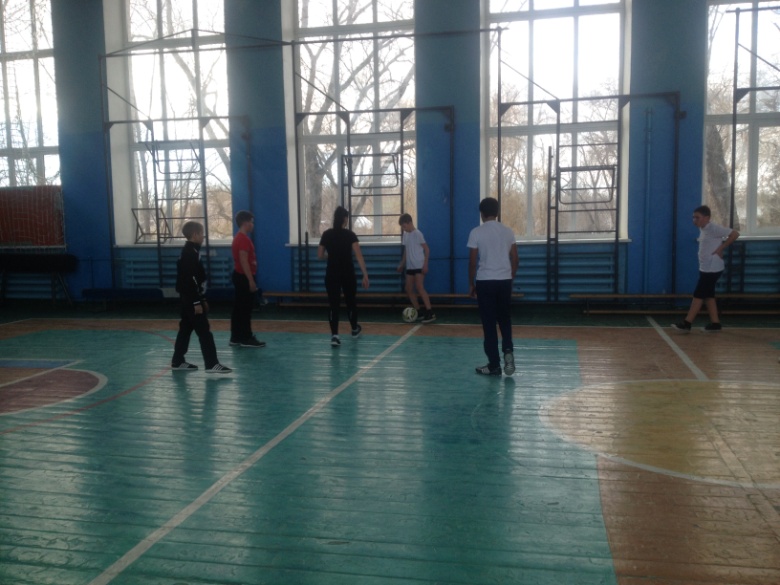 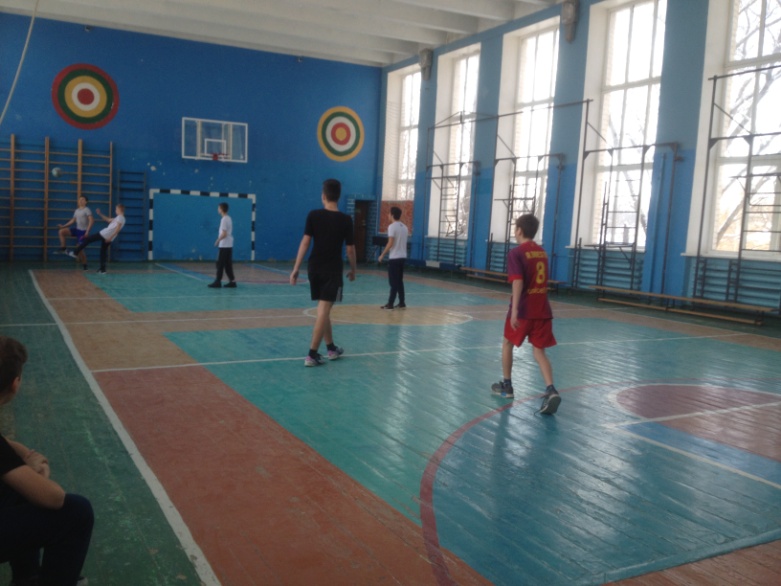 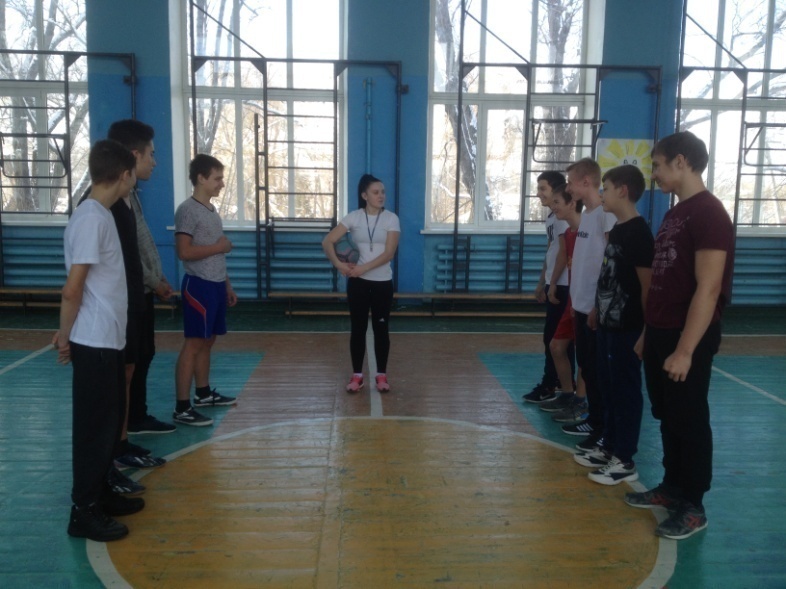 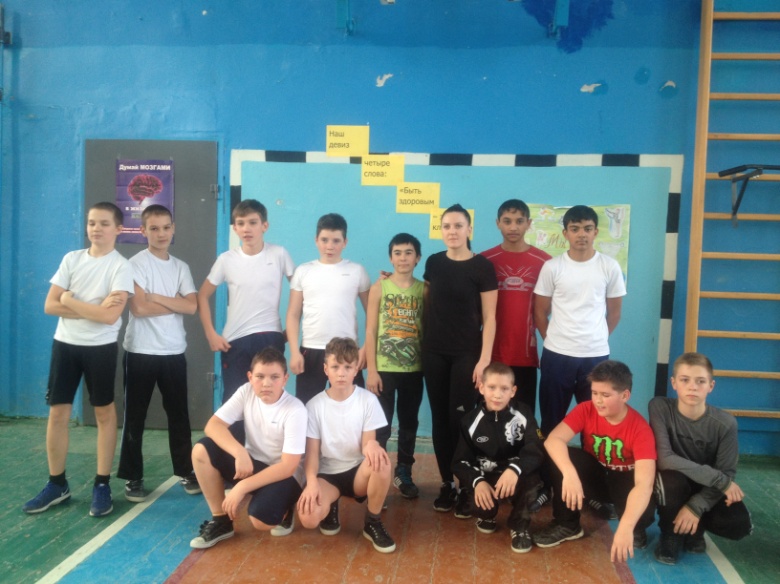 